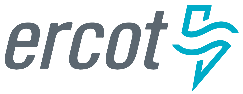 January 2021 ERCOT Monthly Operations Report 
Reliability and Operations Subcommittee Meeting March 4, 2021Table of Contents1.	Report Highlights	22.	Frequency Control	32.1.	Frequency Events	32.2.	Responsive Reserve Events	42.3.	Load Resource Events	43.	Reliability Unit Commitment	44.	Wind Generation as a Percent of Load	55.	Largest Net-Load Ramp	56.	COP Error Analysis	67.	Congestion Analysis	87.1.	Notable Constraints	87.2.	Generic Transmission Constraint Congestion	127.3.	Manual Overrides	127.4.	Congestion Costs for Calendar Year 2020	128.	System Events	148.1.	ERCOT Peak Load	148.2.	Load Shed Events	148.3.	Stability Events	148.4.	Notable PMU Events	148.5.	DC Tie Curtailment	148.6.	TRE/DOE Reportable Events	148.7.	New/Modified/Removed RAS	148.8.	New Procedures/Forms/Operating Bulletins	149.	Emergency Conditions	159.1.	OCNs	159.2.	Advisories	159.3.	Watches	159.4.	Emergency Notices	1510.	Application Performance	1510.1.	TSAT/VSAT Performance Issues	1510.2.	Communication Issues	1510.3.	Market System Issues	1611.	Model Updates	16Appendix A: Real-Time Constraints	18Report HighlightsThe unofficial ERCOT peak load was 55,598 MW.There were 5 frequency events. There were 5 instances where Responsive Reserves were deployed.There was 1 HRUC commitment.Congestion in the Panhandle can be attributed to wind generation in the area as well as multiple transmission outages. There were 23 days of congestion on the Panhandle GTC, 25 days on the North Edinburg to Lobo GTC, 21 days on the Raymondville to RioHondo GTC, 3 days Nelson Sharpe to Rio Hondo GTC, 9 days on the McCamey GTC, 11 days on the West Texas Export GTC, 2 days on the North to Houston Import GTC, 5 days on the Pig Creek to Solstice GTC and 7 days on the Rio Grande Valley Import GTC. There was no activity on the remaining GTCs during the month.There were no DC Tie CurtailmentsThere was a new Wind Generation Record of 22,893 MW on 1/14/2021 at 07:27.Frequency ControlFrequency EventsThe ERCOT Interconnection experienced five frequency events, which resulted from unit’s trips. The average event duration was 00:04:26.A summary of the frequency events is provided below. The reported frequency events meet one of the following criteria: Delta Frequency is 60 mHz or greater; the MW loss is 350 MW or greater; resource trip event triggered RRS deployment. Frequency events that have been identified as Frequency Measurable Events (FME) for purposes of BAL-001-TRE-1 analysis are highlighted in blue. When analyzing frequency events, ERCOT evaluates PMU data according to industry standards. Events with an oscillating frequency of less than 1 Hz are considered to be inter-area, while higher frequencies indicate local events. Industry standards specify that damping ratio for inter-area oscillations should be 3.0% or greater. For the frequency events listed below, the ERCOT system met these standards and transitioned well after each disturbance. (Note: All data on this graph encompasses frequency event analysis based on BAL-001-TRE-1.)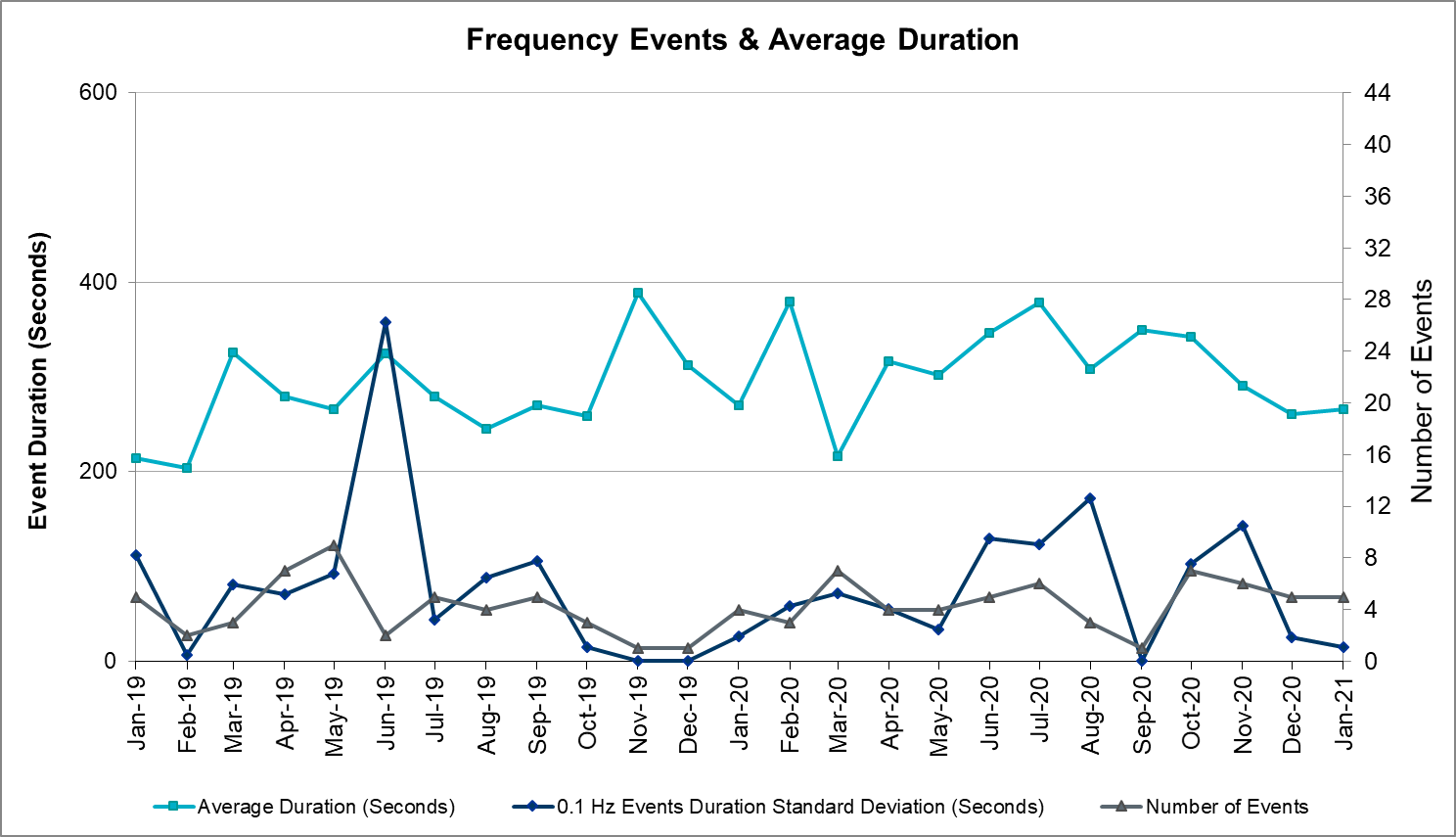 Note that the large standard deviation in June 2019 is due to coincidental extreme high and low durations for a small set of events (2).Responsive Reserve EventsThere were 5 events where Responsive Reserve MWs were released to SCED. The events highlighted in blue were related to frequency events reported in Section 2.1 above.Load Resource EventsReliability Unit CommitmentERCOT reports on Reliability Unit Commitments (RUC) on a monthly basis. Commitments are reported grouped by operating day and weather zone. The total number of hours committed is the sum of the hours for all the units in the specified region. Additional information on RUC commitments can be found on the MIS secure site at Grid  Generation  Reliability Unit Commitment.There were no DRUC commitments.There was 1 HRUC commitment.Wind Generation as a Percent of LoadWind Generation Record: 22,893 MW on 01/14/2021 at 07:27Wind Penetration Record: 60.40% on 01/30/2021 at 07:54Largest Net-Load RampThe net-load ramp is defined as the change in net-load (load minus wind and PVGR generation) during the defined time horizon. Such a variation in net-load needs to be accommodated in grid operations to ensure that the reliability of the grid is satisfactorily maintained. The largest net-load ramp during 5-min, 10-min, 15-min, 30-min and 60-min in January 2021 is 966 MW, 1744 MW, 2359 MW, 4458 MW, and 7842 MW, respectively. The comparison with respect to the historical values is given in the table below.COP Error AnalysisCOP Error is calculated as the capacity difference between the COP HSL and real-time HSL of the unit. Mean Absolute Error (MAE) stayed over 9,000 MW until Day-Ahead at 12:00, then dropped significantly to 1,212 MW by Day-Ahead at 15:00. In the following chart, Under-Scheduling Error indicates that COP had less generation capacity than real-time and Over-Scheduling Error indicates that COP had more generation capacity than real-time. 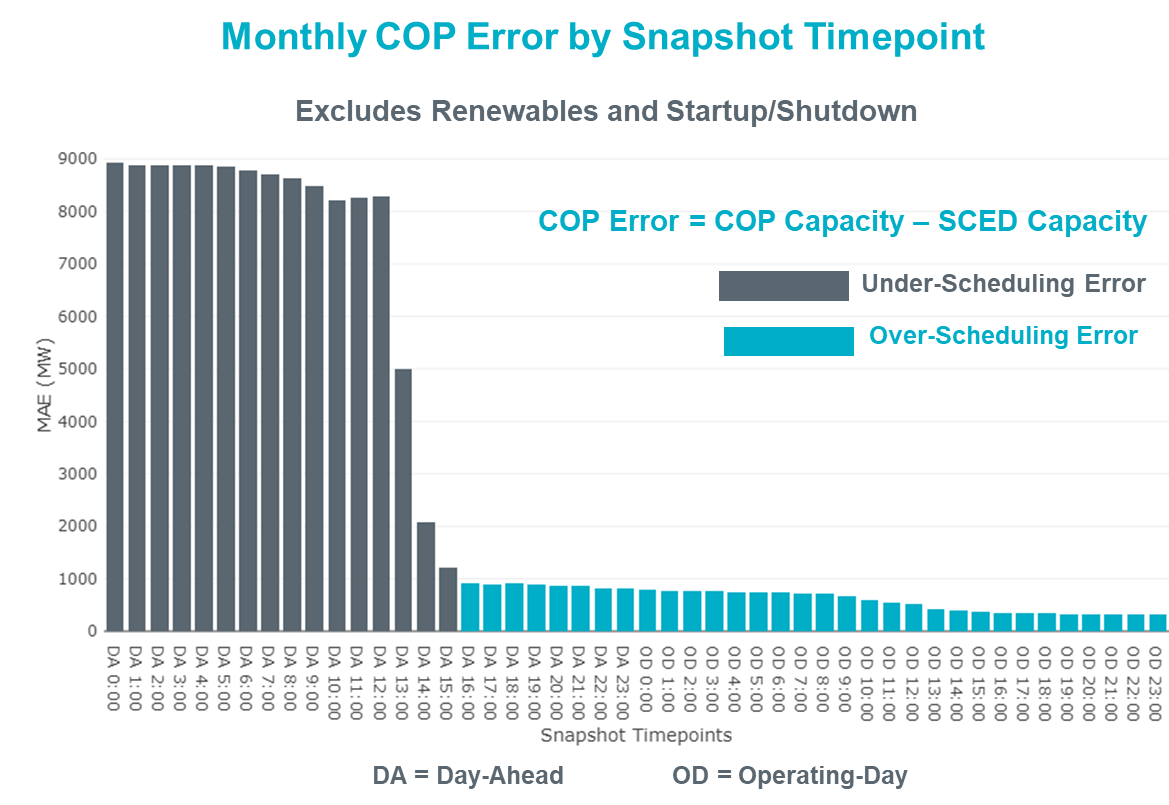 Monthly MAE for the Latest COP at the end of the Adjustment Period was 312 MW with median ranging from -119 MW for Hour-Ending (HE) 23 to 194 MW for HE 20. HE 20 on the 6th had the largest Over-Scheduling Error (1,499 MW) and HE 1 on the 27th had the largest Under-Scheduling Error (-2,345 MW). 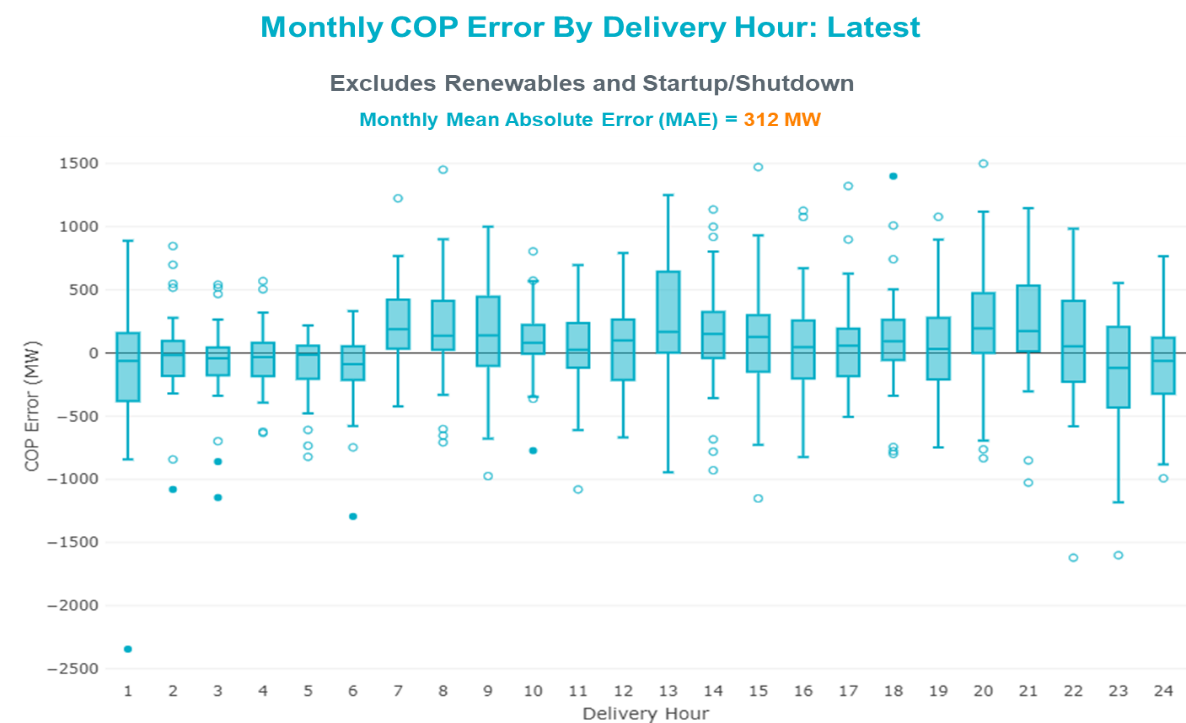 Monthly MAE for the Day-Ahead COP at 12:00 was 8,299 MW with median ranging from -9902 MW for Hour-Ending (HE) 20 to -6,792 MW for HE 24. HE 18 on the 11th had the largest Under-Scheduling Error (-19,676 MW) and HE 22 on the 13th had the largest Over-Scheduling Error (2,228 MW).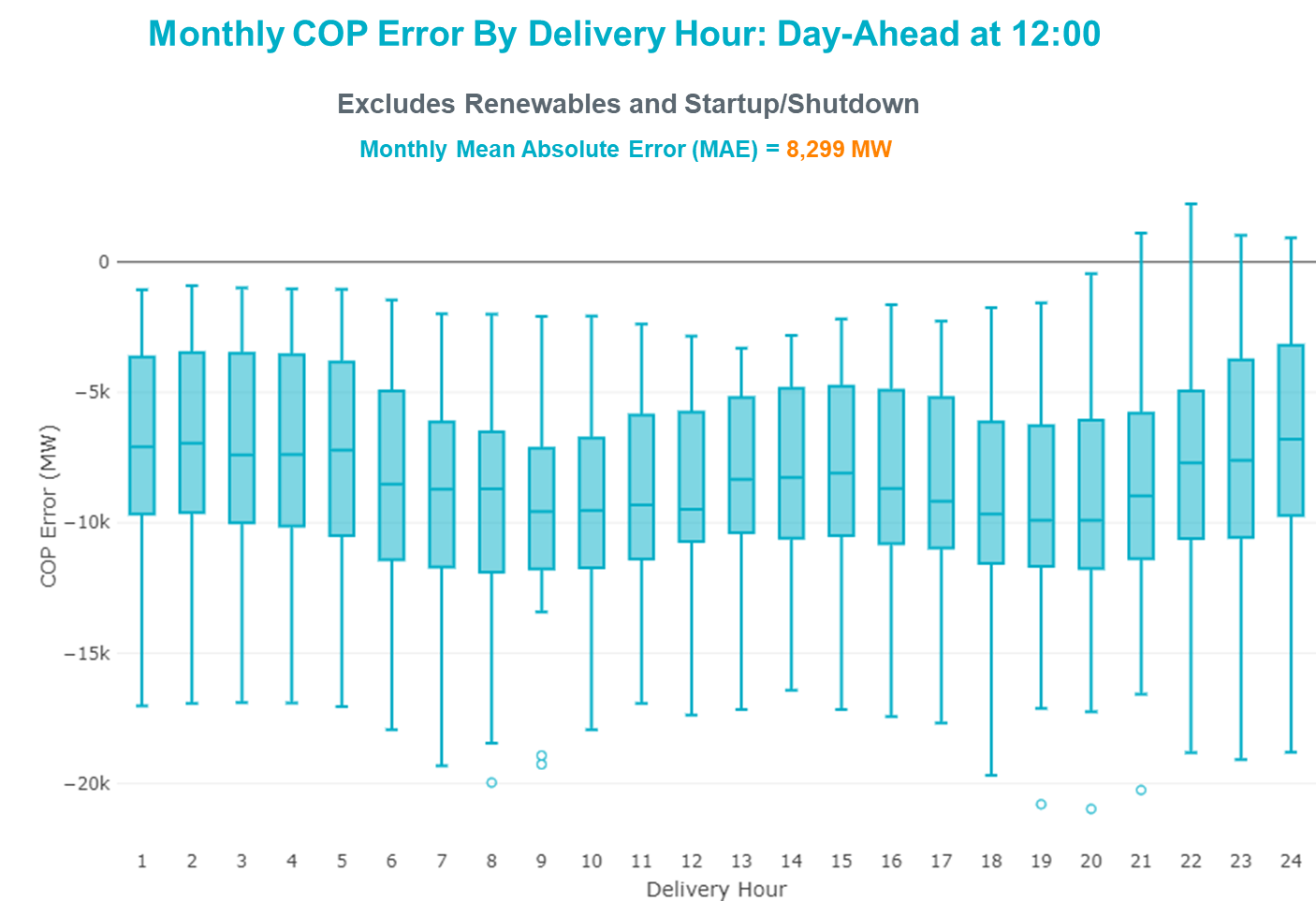 Congestion AnalysisNotable ConstraintsNodal protocol section 3.20 specifies that ERCOT shall identify transmission constraints that are active or binding three or more times within a calendar month. As part of this process, ERCOT reports congestion that meets this criterion to ROS. In addition ERCOT also highlights notable constraints that have an estimated congestion rent exceeding $1,000 for a calendar month. These constraints are detailed in the table below, including approved transmission upgrades from TPIT that may provide some congestion relief based on ERCOT’s engineering judgement. Rows highlighted in blue indicate the congestion was affected by one or more outages. For a list of all constraints activated in SCED, please see Appendix A at the end of this report.Generic Transmission Constraint CongestionThere were 23 days of congestion on the Panhandle GTC, 25 days on the North Edinburg to Lobo GTC, 21 days on the Raymondville to RioHondo GTC, 3 days Nelson Sharpe to Rio Hondo GTC, 9 days on the McCamey GTC, 11 days on the West Texas Export GTC, 2 days on the North to Houston Import GTC, 5 days on the Pig Creek to Solstice GTC and 7 days on the Rio Grande Valley Import GTC. There was no activity on the remaining GTCs during the month. Note: This is how many times a constraint has been activated to avoid exceeding a GTC limit, it does not imply an exceedance of the GTC occurred or that the GTC was binding.Manual OverridesNone.Congestion Costs for Calendar Year 2020The following table represents the top twenty active constraints for the calendar year based on the estimated congestion rent attributed to the congestion. ERCOT updates this list on a monthly basis.System EventsERCOT Peak LoadThe unofficial ERCOT peak load for the month was 58,598 MW and occurred on the 12th, during hour ending 08:00.Load Shed EventsNone.Stability EventsNone.Notable PMU EventsERCOT analyzes PMU data for any significant system disturbances that do not fall into the Frequency Events category reported in section 2.1. The results are summarized in this section once the analysis has been completed.There were no PMU events outside of those reported in section 2.1.DC Tie CurtailmentNone.TRE/DOE Reportable EventsOncor submitted an OE-417 for 01/10/2021 Reportable Event Type: Loss of Electric ServiceCalpine submitted an EOP-004-4 for 01/14/2021 Reportable Event Type: Physical threat to a facilityNew/Updated Constraint Management Plans  None.New/Modified/Removed RASThe Mitchell BEND Remedial Action Scheme (RAS) was modified on January 6, 2021.The Stryker Creek Remedial Action Scheme (RAS) was modified on January 27, 2021.New Procedures/Forms/Operating BulletinsNone.Emergency ConditionsOCNsAdvisoriesWatchesNone.Emergency NoticesNone.Application PerformanceTSAT/VSAT Performance IssuesNone.Communication IssuesNone.Market System IssuesNone.Model UpdatesThe Downstream Production Change (DPC) process allows ERCOT to make changes in the on-line Network Operations Model without loading a completely new model.  The purpose of this process is to allow for reliable grid operations as system conditions change between designated Network Operations Model database loads.  The DPC process is limited in scope to just those items listed below, with equipment ratings updates being the most common.  ERCOT has seen a rise in the use of the DPC process to make on-line updates to the Network Operations Model in recent years, instead of through the standard Network Operations Model Change Request process.Static Line ratings (Interim Update)Dynamic Line ratings (non-Interim Update)Autotransformer ratings (non-Interim Update)Breaker and Switch Normal status (Interim Update)Contingency Definitions (Interim Update)RAP and RAS changes or additions (Interim Update)Net Dependable and Reactive Capability (NDCRC) values (Interim Update)Impedance Updates (non-Interim)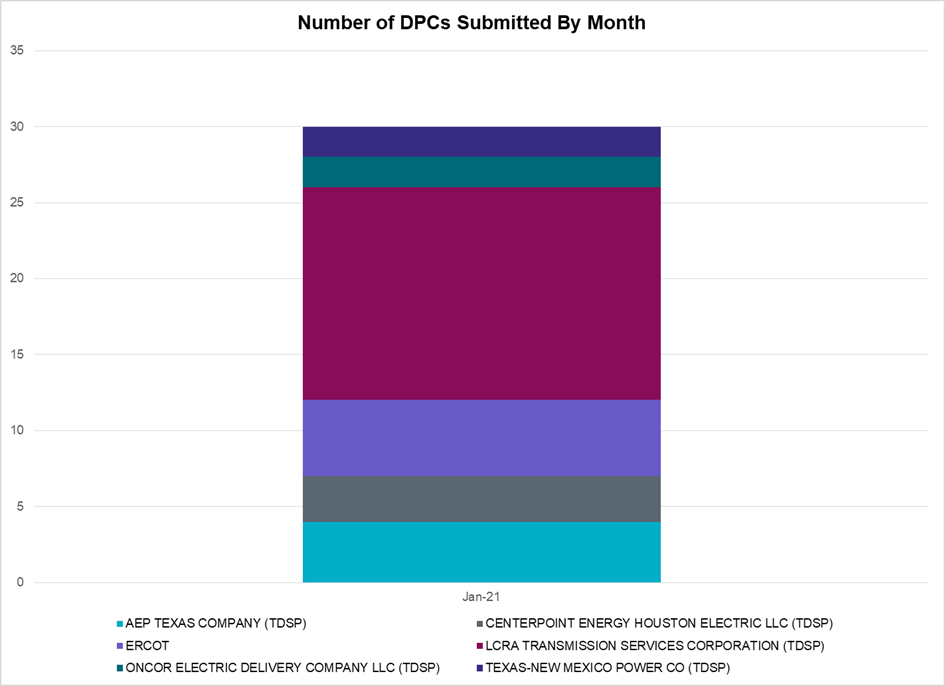 Appendix A: Real-Time ConstraintsThe following is a complete list of constraints activated in SCED. Full contingency descriptions can be found in the Standard Contingencies List located on the MIS secure site at Grid  Generation  Reliability Unit Commitment.Date and TimeDelta FrequencyMax/Min FrequencyDuration of EventPMU Data PMU Data MW LossLoadWindInertiaDate and Time(Hz)(Hz)Duration of EventOscillation Mode (Hz)Damping RatioMW Loss(MW)% (GW-s)1/3/2021 11:340.14959.8280:04:130.70011%768.27639,06817%222,6561/6/2021 18:200.16459.8480:04:500.84016%774.06643,28942%192,8101/11/2021 13:030.11559.8660:04:310.63010%757.42149,9217%304,7131/16/2021 21:350.11159.8980:04:172.020 7% 453.47141,29117%211,8571/28/2021 14:210.13459.8750:04:180.92014%718.26241,22020%232,320Date and Time Released to SCEDDate and Time RecalledDuration of EventMaximum MWs ReleasedComments1/3/2021 11:341/3/2021 11:38:4400:04:139991/6/2021 18:201/6/2021 18:25:1200:04:507961/11/2021 13:031/11/2021 13:08:1200:04:317561/16/2021 21:351/16/2021 21:39:2800:04:175681/28/2021 14:211/28/2021 14:25:2000:04:18656None.Resource Location# of ResourcesOperating DayTotal # of Hours CommittedTotal MWhsReason for CommitmentSouthern21/13/202152,276SPAWCAL5Month and Year5 min10 min15 min30 min60 minJan 2021966 MW1744 MW2359 MW4458 MW7842 MWJan 2014891 MW1603 MW2082 MW3607 MW6340 MWJan 20151025 MW1609 MW2150 MW3737 MW6496 MWJan 2016950 MW1547 MW2076 MW3736 MW6213 MWJan 2017959 MW1680 MW2160 MW3511 MW6181 MWJan 20181091 MW1824 MW2497 MW3901 MW6824 MWJan 20191087 MW1718 MW2308 MW4033 MW7786 MWJan 20201009 MW1610 MW2124 MW3700 MW6100 MWAll Months in 2014-20201494 MW1991 MW2780 MW5882 MW10364 MWContingency NameOverloaded Element# of Days Constraint ActiveCongestion RentTransmission ProjectContingency NameOverloaded Element# of Days Constraint ActiveCongestion RentTransmission ProjectBasecasePNHNDL GTC22$17,113,276.42Hillctry-Marion 345kVCibolo - Schertz 138kV3$6,760,173.22BasecaseNE_LOB GTC24$4,733,169.00BasecaseWESTEX GTC10$3,173,969.02TWR(345) JCK-REF27 & JCK-STP18Blessing - Pavlov 138kV6$2,378,618.14EUSTACE SOUTHEAST to CEDAR SWITCHING STATION LIN 1Eustace Southeast - Eustace 138kV3$2,152,194.60LON HILL to NELSON SHARPE LIN 1Celanese Bishop - Kleberg Aep 138kV8$1,937,739.52NORTH EDINBURG TRX 1382 345/138North Edinburg 138kV3$1,920,595.58Melon Creek to RINCON LIN 1Bonnieview - Rincon 69kV17$1,898,871.94Refugio - Rincon: Upgrade 69 kV Line (6427)COMANCHE SWITCH (Oncor) to COMANCHE PEAK SES LIN _AComanche Tap - Comanche Switch (Oncor) 138kV12$1,465,956.32HILL COUNTRY to MARION LIN 1Parkway - Schertz 138kV7$1,198,888.83SKYLINE-CALAVERS 345KVCagnon - Calaveras 345kV10$1,181,328.75Manual dbl ckt for NEDIN-BONILLA 345kV & RIOH-PRIM138kVBurns Sub - Rio Hondo 138kV11$1,171,531.91Stewart Road:  Construct 345 kV cut-in with two 450 MVA 345/138 autotransformers connected to Stewart Rd 138 station (5604, 6382)ODLAW SWITCHYARD to ASPHALT MINES LIN 1Hamilton Road - Maverick 138kV18$1,005,375.34Brackettville to Escondido: Construct 138 kV line (5206)FORT LANCASTER to ILLINOIS #4 LIN 1Carver - Tinsley Tap 138kV6$789,125.70Fowlerton to LOBO 345 LIN1North Laredo Switch - Piloncillo 138kV12$774,262.73LISTON to BATES LIN 1Garza 138kV16$602,874.85Austro-Daffin&Dunlap-Decker 138kVMcneil Aen - Howard Lane Aen 138kV9$587,268.38Reconductor 138kV ckt 972 Howard Lane to McNeil to 3000A (48327)Delsol-Pomelo (345) & Garza-Liston (138)Garza 138kV16$486,165.47BRACKETTVILLE to HAMILTON ROAD LIN 1Hamilton Road - Maverick 138kV9$479,496.95Brackettville to Escondido: Construct 138 kV line (5206)BasecaseRV_RH GTC20$472,924.02Fowlerton to LOBO 345 LIN1Asherton - Catarina 138kV5$426,475.69Brackettville to Escondido: Construct 138 kV line (5206)Bighil-Kendal 345kVCarver - Tinsley Tap 138kV7$411,116.11Dilleysw-Sanmgsw&Cotulas 138kVDilley Switch Aep - Cotulla Sub 69kV6$388,894.44Dilley - Jourdanton 69 kV Line (44866)Fppyd1-Lostpine 345kVFayetteville 345kV5$379,806.50manual Sand Lake - Solstice line 1 and 2Pig Creek - Solstice 138kV5$377,811.51Barrilla Junction to Ft. Stockton SW: Rebuild 69 kV line (7027)BasecaseMCCAMY GTC9$370,931.97Elmcreek-STP 345kVPawnee Switching Station - Calaveras 345kV10$366,938.03Fergus-Granmo&Wirtz-Starck 138kVFlat Rock Lcra - Wirtz 138kV9$251,350.70Fowlerton to LOBO 345 LIN1Bruni Sub 138kV3$243,967.35FORT MASON to YELLOW JACKET LIN 1Fredricksburg Phillips Tap - Gillespie 69kV7$189,564.05TWR(345) JCK-STP18 & REF-STP27Blessing - Pavlov 138kV3$189,055.02ASHERTON to Bevo Substation LIN 1Turtle Creek Switching Station - West Crystal City Sub 69kV4$182,004.35LAQUINTA to LOBO LIN 1Bruni Sub 138kV10$158,513.68Fppyd1-Lostpine 345kVBellville South - Peters 138kV3$148,121.90BARRILLA TRX FMR1 138/69Conoco Comp Station - FoStockton Plant 69kV4$143,621.80Melon Creek to RINCON LIN 1Heard Tap - Refugio 69kV2$130,346.85Lostpi-Austro&Dunlap 345kVSim Gideon - Winchester 138kV3$121,097.91INGLESIDE COGEN SWITCH to OXYCHEM INGLESIDE LIN 1Dupont Pp1 - Ingleside - Dupont Switch - Ingleside 138kV3$98,406.95GILLESPIE LCRA to FORT MASON LIN 1Mason Aep - Fredricksburg Phillips Tap 69kV12$74,955.83BasecaseVenado Wind - Revilla 138kV11$74,469.15FORT LANCASTER to ILLINOIS #4 LIN 1Hamilton Road - Maxwell 138kV10$71,795.81Hamilton Road - Maxwell 138 kV line rebuild projectKLEBERG AEP to LOYOLA SUB LIN 1Loyola Sub 138kV4$71,259.88BasecaseVALEXP GTC7$65,588.94Bighil-Kendal 345kVHamilton Road - Maxwell 138kV7$64,382.66Hamilton Road - Maxwell 138 kV line rebuild projectINGLESIDE COGEN SWITCH to OXYCHEM INGLESIDE LIN 1Dupont Pp1 - Ingleside - Dupont Switch - Ingleside 138kV5$63,873.73FORT MASON to YELLOW JACKET LIN 1Yellow Jacket - Hext Lcra 69kV3$56,691.94Yellowjckt to Menard Phillips T 69 kV line: Rebld 69 kV line (6345)Hillctry-Marion 345kVParkway - Schertz 138kV3$48,041.34PAREDES SWITCHING STATION to CENTRAL AVENUE SUB LIN 1Rio Hondo - East Rio Hondo Sub 138kV15$45,090.07Rebuild Rio Hondo to East Rio Hondo (6687)LON HILL to NELSON SHARPE LIN 1Kingsville - Kleberg Aep 138kV3$41,886.90WISECNTY TO JACKCNTY AND ALVRD TO CHITP 138 DBLCKTJack County - Balsora 138kV7$38,638.43GILLESPIE LCRA to FORT MASON LIN 1Fredricksburg Phillips Tap - Gillespie 69kV6$25,773.55MILLER CREEK to PALEFACE LIN 1Johnson City - Wirtz 138kV4$24,635.93Wirtz to Johnson City to Mountain Top Rebuild to 138kV (6789)Fergus-Gilles & Horsba 138kVJohnson City - Wirtz 138kV9$23,311.16Wirtz to Johnson City to Mountain Top Rebuild to 138kV (6789)Elmcreek-Sanmigl 345kVPawnee Switching Station - Calaveras 345kV10$16,853.74BasecasePIGSOL GTC4$7,010.28BRACKETTVILLE to ODLAW SWITCHYARD LIN 1Hamilton Road - Maverick 138kV4$6,140.73Brackettville to Escondido: Construct 138 kV line (5206)HAMILTON ROAD to CORRAL LIN 1Hamilton Road - Maxwell 138kV4$5,780.60Hamilton Road - Maxwell 138 kV line rebuild projectFerguson-Sherwood Shores & Ferguson-Granite Mountain 138kVJohnson City - Wirtz 138kV9$5,586.93Wirtz to Johnson City to Mountain Top Rebuild to 138kV (6789)BasecaseRandado Aep - Zapata 138kV10$4,922.00FORT MASON to YELLOW JACKET LIN 1Mason Switching Station - Hext Lcra 69kV4$3,816.71Mason to North Brady: Rebuild 69 kV line (50900)COLETO CREEK to VICTORIA LIN 1Coleto Creek - Victoria 138kV4$2,468.44Fergus-Granmo&Wirtz-Starck 138kVJohnson City - Wirtz 138kV3$2,280.73Wirtz to Johnson City to Mountain Top Rebuild to 138kV (6789)Marbfa-Lakewy &Wirtz-Palefa 138kVFlat Rock Lcra - Wirtz 138kV8$1,635.40ContingencyOverloaded Element# of 5-min SCEDEstimatedTransmission ProjectBasecasePNHNDL GTC338617113276.42Hillctry-Marion 345kVCibolo - Schertz 138kV6876760173.22BasecaseNE_LOB GTC23564733169BasecaseWESTEX GTC9473173969.018TWR(345) JCK-REF27 & JCK-STP18Blessing - Pavlov 138kV11082378618.14EUSTACE SOUTHEAST to CEDAR SWITCHING STATION LIN 1Eustace Southeast - Eustace 138kV1982152194.597LON HILL to NELSON SHARPE LIN 1Celanese Bishop - Kleberg Aep 138kV10191937739.522NORTH EDINBURG TRX 1382 345/138North Edinburg 138kV1461920595.578Melon Creek to RINCON LIN 1Bonnieview - Rincon 69kV19601898871.943Refugio - Rincon: Upgrade 69 kV Line (6427)COMANCHE SWITCH (Oncor) to COMANCHE PEAK SES LIN _AComanche Tap - Comanche Switch (Oncor) 138kV11901465956.322HILL COUNTRY to MARION LIN 1Parkway - Schertz 138kV11651198888.831SKYLINE-CALAVERS 345KVCagnon - Calaveras 345kV11431181328.748Manual dbl ckt for NEDIN-BONILLA 345kV & RIOH-PRIM138kVBurns Sub - Rio Hondo 138kV8291171531.914Stewart Road:  Construct 345 kV cut-in with two 450 MVA 345/138 autotransformers connected to Stewart Rd 138 station (5604, 6382)ODLAW SWITCHYARD to ASPHALT MINES LIN 1Hamilton Road - Maverick 138kV16051005375.337Brackettville to Escondido: Construct 138 kV line (5206)TRCNR-SGVSW345kV&TRCNR-FORSW345KV_DBLCKTSargent Road - Oakland Tap 138kV98915772.0501FORT LANCASTER to ILLINOIS #4 LIN 1Carver - Tinsley Tap 138kV350789125.7027Fowlerton to LOBO 345 LIN1North Laredo Switch - Piloncillo 138kV607774262.7268TRCNR-SGVSW345kV&TRCNR-FORSW345KV_DBLCKTOakland Tap - Parkdale Switch 138kV58695444.4583LISTON to BATES LIN 1Garza 138kV1720602874.8466Austro-Daffin&Dunlap-Decker 138kVMcneil Aen - Howard Lane Aen 138kV1316587268.3778Reconductor 138kV ckt 972 Howard Lane to McNeil to 3000A (48327)Date and TimeMessageJan 07 2021 15:30 CPTERCOT issued an OCN due to a predicted freezing precipitation event for the Panhandle, North and West areas of the ERCOT region.Jan 14 2021 06:30 CPTERCOT issued an OCN for modifying the PNHNDL Generic Transmission Constraint due to the current transmission outage topology.Date and TimeMessageJan 21 2021 13:30 CPTERCOT has postponed the posting of the DAM Solution for Operating Day January 22, 2021 due to delay in clearing DAM.Transmission OperatorNumber of DPCsAEP TEXAS COMPANY (TDSP)4BRAZOS ELECTRIC POWER CO OP INC (TDSP)0BROWNSVILLE PUBLIC UTILITIES BOARD (TDSP)0BRYAN TEXAS UTILITIES (TDSP)0CENTERPOINT ENERGY HOUSTON ELECTRIC LLC (TDSP)3CITY OF AUSTIN DBA AUSTIN ENERGY (TDSP)0CITY OF COLLEGE STATION (TDSP)0CITY OF GARLAND (TDSP)CPS ENERGY (TDSP)0DENTON MUNICIPAL ELECTRIC (TDSP)0ELECTRIC TRANSMISSION TEXAS LLC (TDSP)0ERCOT5LCRA TRANSMISSION SERVICES CORPORATION (TDSP)14LONE STAR TRANSMISSION LLC (TSP)0ONCOR ELECTRIC DELIVERY COMPANY LLC (TDSP)2RAYBURN COUNTRY CO OP DBA RAYBURN ELECTRIC (TDSP)0SHARYLAND UTILITIES LP (TDSP)0SOUTH TEXAS ELECTRIC CO OP INC (TDSP)0TEXAS MUNICIPAL POWER AGENCY (TDSP)0TEXAS-NEW MEXICO POWER CO (TDSP)2Contingency NameOverloaded ElementFrom StationTo StationCount of DaysBASE CASENE_LOBn/an/a24BASE CASEPNHNDLn/an/a22BASE CASERV_RHn/an/a20SBRAUVA8HAMILT_MAVERI1_1HAMILTONMAVERICK18SMELRIN8BONIVI_RINCON1_1RINCONBONIVIEW17SMELRIN8BONIVI_RINCON1_1BONIVIEWRINCON17DDELGA58GARZA_69A1GARZAGARZA16SLISBAT8GARZA_69A1GARZAGARZA16SMV_PAR8RIOHND_ERIOHND_1MV_RIOHORIOHONDO15SFORGIL8FRPHIL_MASN1_1MASNFRPHILLT12SLOBSA25NLARSW_PILONC1_1NLARSWPILONCIL12SCMNCPS5651__BCMNSWCMNTP12BASE CASEVENADO_TLINE_1REVILLAVENADO11BASE CASEVENADO_TLINE_1VENADOREVILLA11MHARNED5BURNS_RIOHONDO_1RIOHONDOMV_BURNS11DSKYCAL5N5_R5_1CALAVERSCAGNON10SILLFTL8HAMILT_MAXWEL1_1MAXWELLHAMILTON10DELMTEX5PAWNEE_SPRUCE_1PAWNEECALAVERS10DELMSAN5PAWNEE_SPRUCE_1PAWNEECALAVERS10BASE CASEWESTEXn/an/a10SLAQLOB8BRUNI_69_1BRUNIBRUNI10BASE CASERANDAD_ZAPATA1_1RANDADOZAPATA10DFERSTA838T365_1WIRTZFLATRO9BASE CASEMCCAMYn/an/a9DAUSDUN8CKT_972_1HWRDLNMCNEIL9SBRAHAM8HAMILT_MAVERI1_1HAMILTONMAVERICK9DFERGRM8318T313_1WIRTZJOHNCI9DFERHOR8318T313_1WIRTZJOHNCI9SN_SLON5CELANE_KLEBER1_1CELANEBIKLEBERG8DMARPA_838T365_1WIRTZFLATRO8BASE CASEVALEXPn/an/a7DBIGKEN5CARVER_TINSLE1_1CARVERTINSLEY7DBIGKEN5HAMILT_MAXWEL1_1MAXWELLHAMILTON7SFORYEL8FRPHIL_GILLES1_1GILLESFRPHILLT7DWISALV8JACKCNTY_BLSRA_1JACKCNTYBLSRA7SMARHI25361T361_1SCHERTPARKWA7DDILCOT8DIL_COTU_1COTULASDILLEYSW6SFORGIL8FRPHIL_GILLES1_1GILLESFRPHILLT6SILLFTL8CARVER_TINSLE1_1CARVERTINSLEY6DSTPRED5BLESSI_PAVLOV1_1BLESSINGPAVLOV6SFORYEL8HEXT_MASONS1_1HEXTMASONSW5MSLKSOL5PIGCRE_SOLSTI1_1SOLSTICEPIGCREEK5DFPPLOS5FAYETT_AT2HFAYETTFAYETT5SFORYEL8HEXT_MASONS1_1MASONSWHEXT5SOXYIN28I_DUPP_I_DUPS2_1I_DUPP1I_DUPSW5SLOBSA25ASHERT_CATARI1_1ASHERTONCATARINA5SPHIMIL8318T313_1JOHNCIWIRTZ4SODLBRA8HAMILT_MAVERI1_1HAMILTONMAVERICK4BASE CASEPIGSOLn/an/a4XBAR89COCS_FTST1_1FTSTCOCS4SVICCO28COLETO_VICTOR2_1COLETOVICTORIA4SFORYEL8HEXT_YELWJC1_1HEXTYELWJCKT4SBEVASH8TURTLECK_WCRYS_1TURTLCRKWCRYSTS4SCOMHA38HAMILT_MAXWEL1_1MAXWELLHAMILTON4SMELRIN8HEARDT_REFUGI1_1REFUGIOHEARDTAP4SPHIMIL8318T313_1WIRTZJOHNCI4SMELRIN8HEARDT_REFUGI1_1HEARDTAPREFUGIO4SFORYEL8HEXT_YELWJC1_1YELWJCKTHEXT4SKLELOY8LOYOLA_69_1LOYOLALOYOLA4BASE CASELGD_SANTIA1_1LGDSANTIAGO3SEUSCDR8975__HEUSTSERCEUSTC3BASE CASENELRIOn/an/a3SLOBSA25BRUNI_69_1BRUNIBRUNI3DHILMAR5292T303_1CIBOLOSCHERT3DFERSTA8318T313_1WIRTZJOHNCI3SSPUSLT8ROTN_WOLFGA1_1WOLFGANGROTN3DAUSLOS5190T152_1WINCHESGIDEON3DHILMAR5361T361_1SCHERTPARKWA3DREFSTP5BLESSI_PAVLOV1_1BLESSINGPAVLOV3SOXYIN28I_DUPP_I_DUPS1_1I_DUPP1I_DUPSW3SN_SLON5KINGSV_KLEBER1_1KLEBERGKINGSVIL3DCPSST58651__BCMNSWCMNTP3DFPPLOS5155T217_1BELLSOPT3XNED258NEDIN_138LNEDINNEDIN3DCPSJON56017__BMBDSWCMBSW2DKOCNUE8CHAMPL_WEIL_T1_1WEIL_TRCCHAMPLIN2XNED258NEDIN_138HNEDINNEDIN2DELMMAR5PAWNEE_SPRUCE_1PAWNEECALAVERS2DFPPLOS5176T165_1FAYETTWINCHES2BASE CASEN_TO_Hn/an/a2DTRCFOR53590__COKLTPPDSES2DTRCFOR53590__DSARRDOKLTP2SN_SLON5CELANE_N_SHAR1_1N_SHARPECELANEBI2XCRD58CRD_CRD2CRDCRD2DLCRKIN8LCRANE_RIOPEC1_1RIOPECOSLCRANE2DSTPRED5STPWAP39_1STPWAP2DSTPRED5BAY_SARG_1BAYCTYSSARGNTS2SILLFTL8CTHR_TINSLE1_1TINSLEYCTHR2DCRLLSW5588_A_1LWSVWLWVTI2DSCOFAR56216__BWLVSWSHRNE2SREAUVA8DOWNIES_AX1HDOWNIESDOWNIES1SBRAUVA8ESCOND_GANSO1_1GANSOESCONDID1SSCLWF28NVKSW_FMR1NVKSWNVKSW1SGRICOL5VICTO_WARBU_1A_1VICTORIAWARBURTN1SGRILON5VICTO_WARBU_1A_1VICTORIAWARBURTN1DBUZLME86610__ABUZSWCHATP1SPLDLME86610__ABUZSWCHATP1DWAP_JN5BI_WAP50_AWAPBI1DSWELNC5BLUF_C_MULBER1_1BLUF_CRKMULBERRY1BASE CASERAMBLER_GENTIE_1RAMBLERTWINBU1SSANFOW5ASHERT_CATARI1_1ASHERTONCATARINA1BASE CASEHHGTOM_1HHGTOMEGA1SLOBSA25LARDVN_LASCRU1_1LARDVNTHLASCRUCE1SBLSJAC8WISECNTY_JCKCN_1JACKCNTYWISECNTY1DAUSLOS5155T217_1BELLSOPT1MHCKDEN86265__AEMSESMRSDO1DGRSPKR56377__ABRTSWORANS1SLARLO28ASHERT_CATARI1_1ASHERTONCATARINA1MASHDIL8DOWNIE_READIN1_1DOWNIESREADING1SSWDMGS8ESKSW_TRNT1_1ESKSWTRNT1DSTEXP12FORMOS_JOSLIN1_1JOSLINFORMOSA1DWIRGRA8318T313_1WIRTZJOHNCI1DSCOFAR56437__FSCRCVKNAPP1SFTLMES8CROSSO_NORTMC1_1NORTMCCROSSOVE1DBIGKEN5TREADW_YELWJC1_1TREADWELYELWJCKT1DTWIDIV5430T430_1GASCCRMGSES1XSCO1586437__FSCRCVKNAPP1XBAR89ALPINE_BRONCO1_1BRONCOALPINE1SSPUSLT8ASPM_CONA1_1ASPMCONA1DELMTEX5BLESSI_PALACI1_1BLESSINGPALACIOS1SSANFOW5PAWNEE_XF1PAWNEEPAWNEE1SCISPUT8SOUTHA_VINSON1_1SOUTHABIVINSON1BASE CASETHOMASTN_PS1THOMASTNTHOMASTN1DLWSRNK5587__AARGYLLWSVH1DMTSCOS56437__FSCRCVKNAPP1SLANLAN8BLESSI_PAVLOV1_1BLESSINGPAVLOV1DSKYCAL5CAGNON_MR4LCAGNONCAGNON1BASE CASECORONA_AT4CORONACORONA1SBRAHAM8GANSO_MAVERI1_1MAVERICKGANSO1SBLSJAC8MYRA_VAL_1MYRAVALYVIEW1SN_SLON5N_SHARPE_PS3N_SHARPEN_SHARPE1DRNS_TB5THWZEN71_AZENTHW1DSNG_TB5THWZEN71_AZENTHW1DCAGCO58656T656_1KENDALBERGHE1MHARNED5BURNS_HEIDLBRG_1MV_BURNSMV_HBRG41SPAWCAL5NORMAN_PETTUS1_1PETTUSNORMANNA1